Pickleball Lincoln, Inc.Established June 2017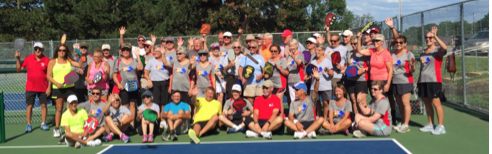 On July 1, 2017, Pickleball Lincoln will become an Official Club.Officers: Mark Nelson, Bill Roehrs, Jane Cech, Ann Heermann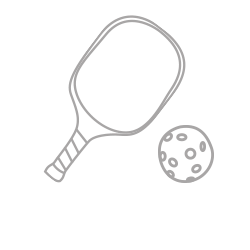 Board Members: Mark Nelson, Bill Roehrs, Jane Cech, Ann Heermann, Gale Breed,                                                         Mike Magnuson, Joel Houston, and Rosalie DuffyBecome a member and enjoy these benefits:1. Free liability insurance coverage for members year round   2. Reduced fees for Pickleball Lincoln, Inc. and local tournaments3. Lessons for small groups (Some clinics will have a registration fee)                   4. Receive member communications through Track it Hub5. Club organized round robins, ladders, and social gatherings6. Places 2 Play – locations and schedules for indoor and outdoor pickleballPickleball Lincoln, Inc. is a non-profit 501(c)(3) corporation, all donations are tax-deductible.  Donations, member dues and fundraisers go 100% toward expanding and improving the sport of pickleball in Lincoln.Membership dues are collected every May/June for $15.00 per person; you can join at any time.  Any extra donated money is used for facility enhancements and play expansion; your generous support of pickleball in Lincoln is greatly appreciated!_________________________________________________________________________________________________________________________Please complete the registration form and mail cash or check to:Mike Magnuson7450 Upton Grey LaneLincoln NE 68516Make checks payable to Pickleball Lincoln, Inc.Name___________________________________________     Email______________________________ _____              Address 							    Phone number 					